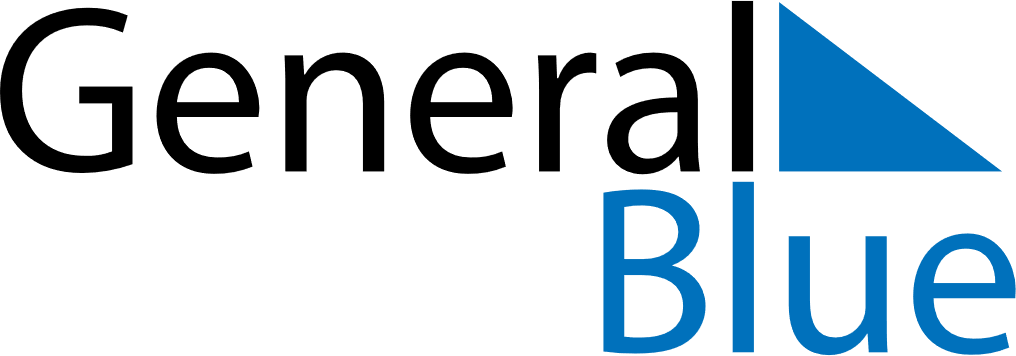 July 2022July 2022July 2022NicaraguaNicaraguaSundayMondayTuesdayWednesdayThursdayFridaySaturday1234567891011121314151617181920212223Revolution Day2425262728293031